Государственное профессиональное образовательное учреждение «Осинниковский горнотехнический колледж»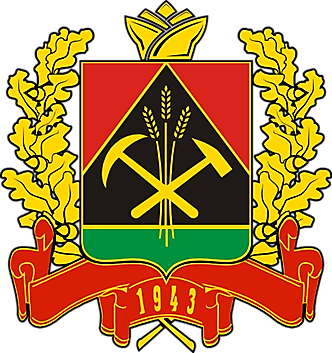 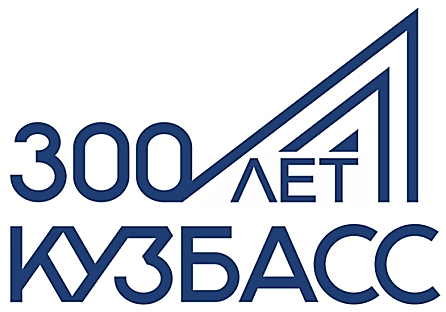 ВИКТОРИНАпосвященная празднованию 300-летия образования Кузбасса«Кузбасс - это каждый из нас!Кузбасс - это ты, это я…»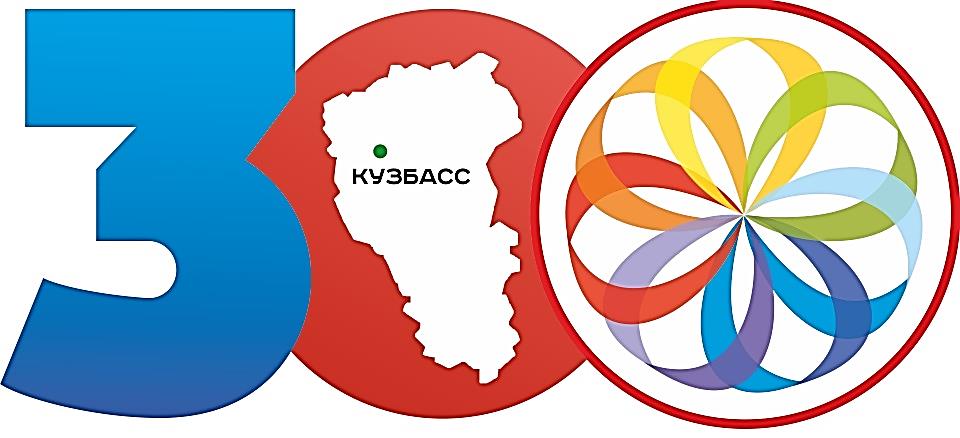 Разработали преподаватели:Е. С. АлиеваО. А. Волокитинаг. Осинники, 2020АннотацияМетодическая разработка предназначена для организации и проведения внеаудиторного мероприятия в форме викторины, направленного на формирование патриотизма и активной гражданской позиции, основных жизненных компетенций, понятия о малой родине, как части большой страны России. Совместное творчество преподавателей и обучающихся – это эффективный путь развития потенциальных способностей, становления характера исследователя, воспитания инициативы, ответственности, потребности и навыков самообразования в будущем.Отбор материала и конструирование хода мероприятия выполнены на основе краеведческого, и нравственно-эстетический принципов. Внеаудиторное мероприятие учитывает познавательные интересы обучающихся старших классов школы и студентов СПО, ориентированных на развитие творческих способностей.ОБЩАЯ ХАРАКТЕРИСТИКАПреподаватели: Волокитина Ольга Анатольевна, Алиева Екатерина Султановна Тема викторины:«Кузбасс - это каждый из нас! Кузбасс - это ты, это я…»Продолжительность мероприятия:  60 минДата проведения: 13 февраля 2020г.Место проведения: Государственное профессиональное образовательное учреждение «Осинниковский горнотехнический колледж» Участники: Сборные команды студентов 1-2 курсов ГПОУ ОГТК , ГПОУ ОПТ, учащихся школы МБОУ “СОШ №31”Формы организации деятельности студентов: ГрупповаяЦель мероприятия:- Мотивировать обучающихся к углубленному изучению истории, географии родного края, деятельности жителей Кузбасса в прошлом и настоящем.Задачи: - Формирование у обучающихся чувства патриотизма через изучение истории развития Кузнецкого края; расширить кругозор о своём крае и людях, его населяющих.- Развитие у обучающихся умений использования дополнительных материалов из различных источников в нестандартных ситуациях; коммуникативных компетенций; навыков самообразования.- Воспитание чувства любви к своему краю, уважения к истории, культуре, традициям своего народа; стремления сохранять и приумножать культурное достояние своей малой Родины и страны. Мероприятие направлено на формирование общих компетенций: ОК2. Организовывать собственную деятельность, выбирать типовые методы и способы выполнения профессиональных задач, оценивать их эффективность и качество.ОК6. Работать в коллективе и команде, эффективно общаться с коллегами, руководством, потребителями.ОК7. Брать на себя ответственность за работу членов команды (подчиненных), результат выполнения заданий.Оборудование: компьютер, мультимедиа проектор, экран, сопроводительная презентация (приложение).Ход мероприятияВступительное словоЗдравствуйте, уважаемые гости, члены жюри, участники викторины! Мы рады снова видеть вас в стенах старейшего учебного заведения нашего города, Осинниковского горнотехнического колледжа. Сегодняшнее мероприятие посвящено празднованию 300-летия образования Кузбасса. Кемеровская область входит в состав Сибирского федерального округа. А Сибирь - это географический регион, представляющий 2/3 территории России на восток от Урала до горных хребтов Тихоокеанского водораздела, где проживает шестая часть населения страны. В 1763 году Ломоносов сказал: «Российское могущество прирастать будет Сибирью»...И, нам повезло родиться и жить в таком красивом и богатом природными ресурсами крае. Кемеровская область - самая густонаселённая часть Сибири и азиатской части России. Русские составляют более 90 % населения. Из малочисленных народов в области проживают шорцы, телеуты и сибирские татары, сохранившие свои культурные традиции.В июле 2021 года жители Кемеровской области встретят 300-летний юбилей Кузнецкого угольного бассейна, открытие которого ведет свой символический отсчет от двух событий 1721 года – обнаружения угля на Горелой горе рудознатцем Михайлой Волковым и отбора проб у «Огнедыщаей горы», близ Кузнецка, немецким естествоиспытателем Даниэлем Готлибом Мессершмидтом. Важно отметить, что мы будем праздновать 300-летие открытия первого месторождения угля на территории Кузнецкого бассейна, а не 300-летие Кузбасса как региона. Кемеровская область образовалась 26 января 1943 года и ее 300-летие будет отмечаться 26 января 2243 года (через 223 года). Традиция празднования юбилеев Кузбасса была заложена еще в 1971 году, которая была посвящена 250-летию Кузнецкого бассейна. С историческими датами мы разобрались и переходим к основному этапу мероприятия. Удачи Вам в решении творческих задач!II.Викторина1 этап. Разминка «Кто лучше знает наш КУЗБАСС»  Участники команд отвечают на вопросы о Кузбассе, побеждает команда, которая ответила на большее количество вопросов быстрее соперников.Вопросы (Ответы)Какое растение заготавливают в Сибири и отправляют в Японию? (Папоротник)Назовите 5 наиболее крупных рек нашей области? (Томь, Иня, Чумыш, Кия, ЯЯ)Назовите диких животных ценных пушных пород обитающих в Кузбассе? (норка, бобр, лиса, ондатра, выдра)Какой город является стальным сердцем Сибири? (Новокузнецк)Кто и когда открыл на территории Кузбасса каменный уголь? (Михайло Волков, 1721г.)Кто из лётчиков-космонавтов жил в Кузбассе? (Алексей Леонов, Борис Волынов)Продукт термической переработки каменных углей. (Кокс)Назовите города, названия которых связаны с флорой нашего края. (Тайга, Березовский, Осинники.)Гимнастка, победительница Олимпийских игр 1977 года. (Маша Филатова. 15 летняя воспитанница Ленинск – Кузнецкой гимнастической школы)Как назывался город Кемерово до 1943 года? (Щегловск.).С какими областями граничит Кемеровская область? (Север – Томская область, юг – Алтайский край, запад – Новосибирская область, восток – Красноярский край)В каком году образована Кемеровская область? (В 1943 году. 26 января.)2 этап.   «Символы городов Кузбасса»Командам предстоит соревноваться в знании гербов городов Кемеровской области. Участники получают таблицу с изображением гербов городов Кузбасса. Необходимо в ячейке, напротив изображения герба, вписать город.3 этап.   Домашнее задание    «А вы знали, что…» Каждая команда представляет домашнее задание – презентацию редких интересных фактов о Кузбассе. Выигрывает та команда, чья презентация и рассказ были наиболее интересными и яркими. 4 этап. Музыкальный конкурс  «Его знает каждый Кузбассовец»  Продолжение конкурса о символах Кемеровской области, знание гимнов, их истории создания. Для участников звучит музыка гимнов Кемеровской области, Российской федерации, города Осинники, Франции. Из прослушанных мелодий надо выбрать гимны Кемеровской области, города Осинники.5 этап. «Знаменитые люди Кузбасса» Задание: узнать по фотографии знаменитого человека, посвятившего свою жизнь служению на благо Кузбасса, рассказать, чем он знаменит. Задание выполняется письменно, одновременно всеми командами.III. Подведение итогов викториныIV. Награждение победителейСписок использованных источниковКузбасс: 20 лет по пути созидания (1997-2017)6 информационный сборник / составители А.Ю. Микельсон, Л.М. Поликанова.- Кемерово: Сибирская издательская группа, 2019.-192с. История Кемеровской области: Книга для чтения [Текст] / А. Н. Герасимов, С. А. Герасимова. – Кемерово: СКИФ-ИПП «Кузбасс», 2007. – 224 с.История Кузбасса: учебник / С.П. Звягин, В.М. Зинякова, О.С. Красильникова и др.; КТИПП.– Кемерово, 2014. – 368 с.  http://e-lib.kemtipp.ru/ Ресурс:Wikipedia https://ru.wikipedia.org/Ресурс: https://fb.ru/article/451592/kemerovskaya-oblastПриложенияПриложение АЗадание 2 этап.   «Символы городов Кузбасса» Приложение Б5 этап. «Знаменитые люди Кузбасса» Задание: узнать по фотографии знаменитого человека, посвятившего свою жизнь служению на благо Кузбасса, рассказать, чем он знаменит. Задание выполняется письменно, одновременно всеми командами.Согласовано:Председатель ЦМК ОТД_______________Е. С. Алиева«____» _____________2020 г. Утверждаю:Заместитель директора по УВР_______________О. В. Пичуева«____» _____________  2020 г. 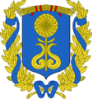 Мариинск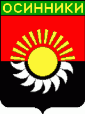 Осинники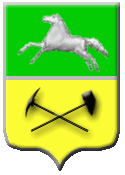 Прокопьевск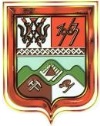 Таштагол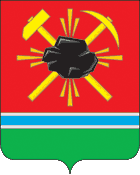 Ленинск-Кузнецкий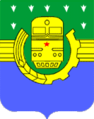 Топки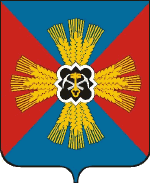 Промышленновский район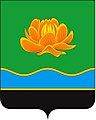 Мыски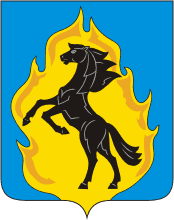 Юрга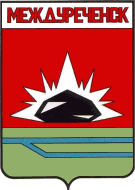 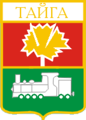 Тайга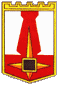 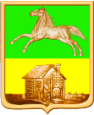 Новокузнецк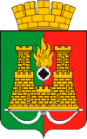 Анджеро-Судженск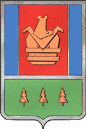 Гурьевск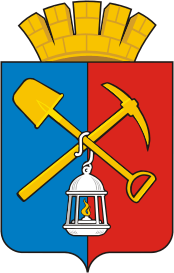 Киселёвск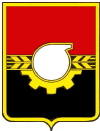 Кемерово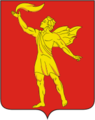 Полысаево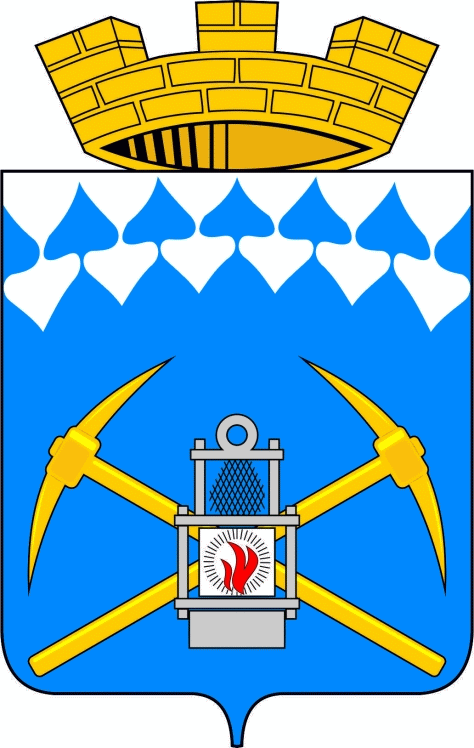 Белово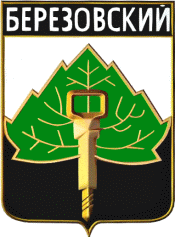 Березовский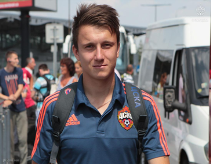 Александр Сергеевич Головин родился 30 мая 1996 в городе Калтан - российский футболист, полузащитник французского клуба «Монако» и сборной России.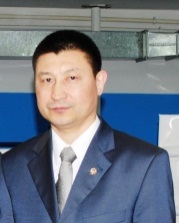 Юрий Яковлевич Арбачаков родился 22 октября 1966, Усть-Кезес, Кемеровская область — советский боксёр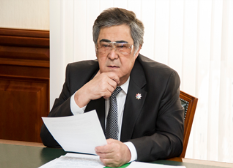 Тулеев Аман Гумирович бывший губернатор Кемеровской области, ныне ректор Кузбасского регионального института развития профессионального образования.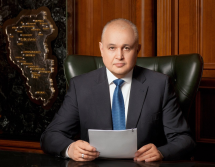 Цивилев Сергей Евгеньевич губернатор Кемеровской области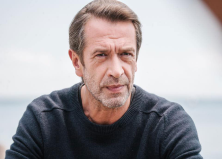 Владимир Львович Машков (актер)родился 27 ноября 1963 г.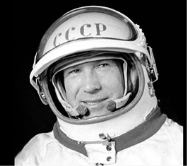 Алексей Архипович Леонов(1934, 2019)  лётчик-космонавт СССР, первый человек, вышедший в открытый космос.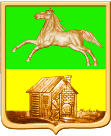 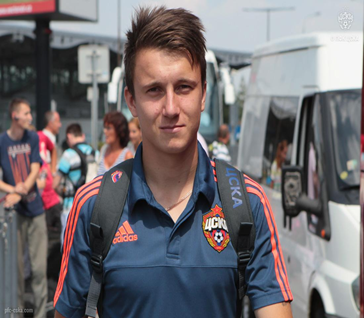 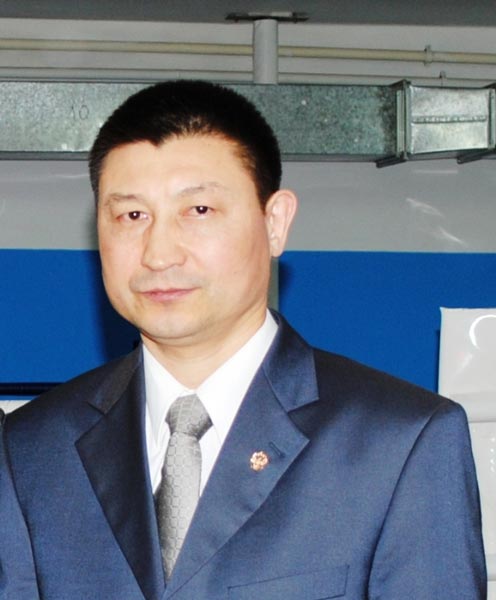 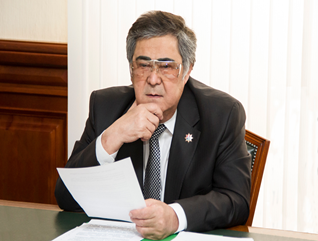 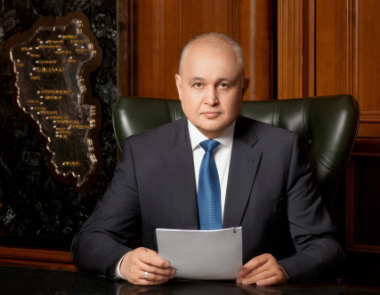 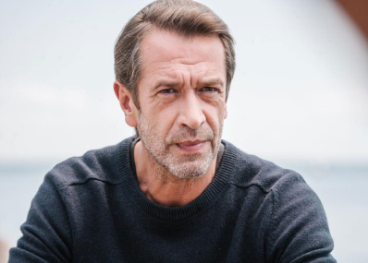 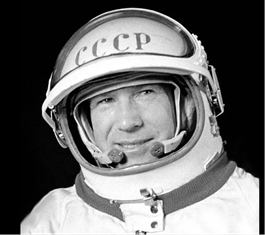 